DATI RELATIVI AI PREMI(art. 20, c.2. D.lgs. 33/2013)DISTRIBUZIONE DEL TRATTAMENTO ACCESSORIO, IN FORMA AGGREGATAGRADO DI DIFFERENZIAZIONE DELL’UTILIZZO DELLA PREMIALITA’ DEL PERSONALE DIPENDENTEANNO 2020DATI RELATIVI AI PREMI(art. 20, c.2. D.lgs. 33/2013)DISTRIBUZIONE DEL TRATTAMENTO ACCESSORIO, IN FORMA AGGREGATAGRADO DI DIFFERENZIAZIONE DELL’UTILIZZO DELLA PREMIALITA’ DEL PERSONALE TITOLARE DI POSIZIONE ORGANIZZATIVAANNO 2020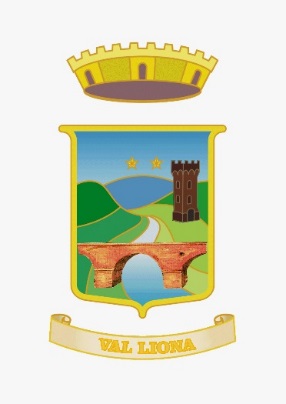 COMUNE DI VAL LIONAProvincia di VicenzaPiazza Marconi, 1   36044 Val Liona (VI)C.F. e P.IVA 04078130244Tel. 0444 / 889989 – 889522 – 868037   Ufficio finanziario – tel. 0444/889522 int 4NUMERO DIPENDENTI VALUTATITOTALE COMPLESSIVO LORDO LIQUIDATONR. DIPENDENTI CON VALUTAZIONE ADEGUATONR. DIPENDENTI CON VALUTAZIONE ELEVATON. DIPENDENTI CON VALUTAZIONE OTTIMON. DIDENDENTI CON PREMIO INDIVIDUALETOTALI136.207,84VALORE ESPRESSO IN %100100100IMPORTO PREMIO CONSEGUITO5.931,42276,42COMUNE DI VAL LIONAProvincia di VicenzaPiazza Marconi, 1   36044 Val Liona (VI)C.F. e P.IVA 04078130244Tel. 0444 / 889989 – 889522 – 868037   Ufficio finanziario – tel. 0444/889522 int 4NUMERO DIPENDENTI VALUTATITOTALE COMPLESSIVO LORDO LIQUIDATONR. DIPENDENTI CON VALUTAZIONE ADEGUATONR. DIPENDENTI CON VALUTAZIONE ELEVATON. DIPENDENTI CON VALUTAZIONE OTTIMOTOTALI35.251,003VALORE ESPRESSO IN %100100IMPORTO PREMIO CONSEGUITO5.251,00